СОВЕТ ДЕПУТАТОВМУНИЦИПАЛЬНОГО ОКРУГА ТВЕРСКОЙРЕШЕНИЕ21.02.2019  № 138/2019В соответствии с пунктом 5 части 2 статьи 1 Закона города Москвы от 11.07.2012 года № 39 «О наделении органов местного самоуправления муниципальных округов в городе Москве отдельными полномочиями города Москвы, руководствуясь постановлением Правительства Москвы от 02.07. 2013 года № 428-ПП «О порядке установки ограждений на придомовых территориях в городе Москве»,  Совет депутатов решил:1. Согласовать  установку ограждающих устройств (2 шлагбаума - на въездах со стороны 1-го Тверского-Ямского пер. и ул. Фадеева) по адресу: Москва,                 Оружейный пер, д.23, д.25 с.1, д.25 с.1А, д.25 с.1Б, д.25 с.1В согласно схеме размещения, представленной в приложении к настоящему решению, при соблюдении собственниками многоквартирного дома требований п.12, п.13 постановления Правительства Москвы от 02.07.2013 № 428-ПП «О порядке установки ограждений на придомовых территориях в городе Москве».2. Признать утратившим силу решение Совета депутатов муниципального округа Тверской от 29.08.2017 № 79/2017 «О согласовании установки ограждающего устройства по адресу: Москва, Оружейный пер., д.25, стр.1Б».3. Уведомить уполномоченное лицо собственников помещений в многоквартирных домах о том, что все споры, возникающие между собственниками помещений многоквартирного дома, иными заинтересованными лицами по вопросу установки, эксплуатации и демонтажа ограждающих устройств решаются в соответствии с действующим законодательством Российской Федерации, в том числе в судебном порядке.4. Направить настоящее решение в Департамент территориальных органов  исполнительной власти города Москва, управу Тверского района города Москвы, лицу, уполномоченному на представление интересов собственников жилых помещений многоквартирного дома.5. Опубликовать настоящее решение в бюллетене «Московский муниципальный вестник»  и  разместить на официальном сайте  муниципального округа Тверской  по адресу: www.adm-tver.ru.6. Контроль за выполнением настоящего решения возложить на главу муниципального округа Тверской Я.Б.Якубовича.Глава муниципального округа Тверской                                                      Я.Б. Якубович                                                                                                    Приложение к решению Совета депутатов                                                                                   муниципального округа Тверской                                                                                    от 21.02.2019 № 138/2019Схемарасположения ограждающих устройств (2 шлагбаума - на въездах со стороны 1-го Тверского-Ямского пер. и ул. Фадеева) по адресу: Москва, Оружейный пер, д.23, д.25 с.1, д.25 с.1А, д.25 с.1Б, д.25 с.1В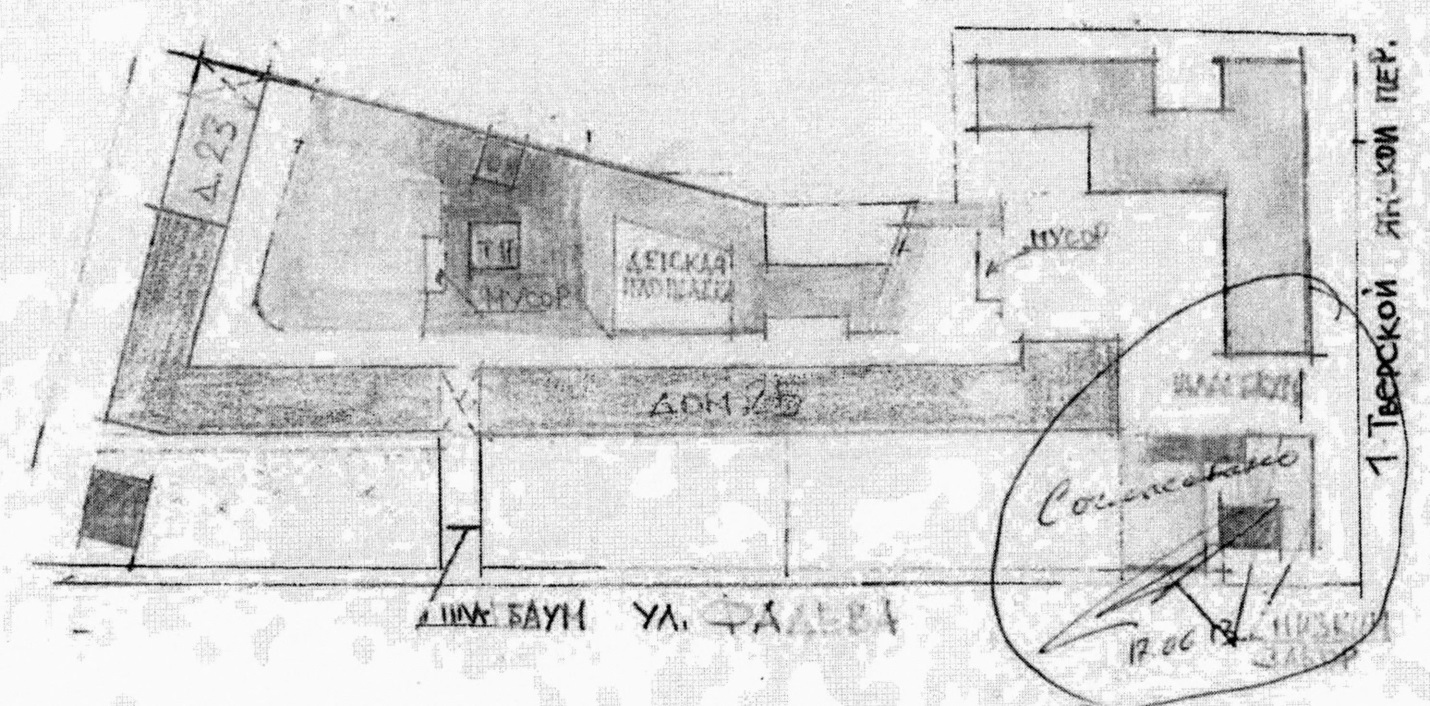 О  согласовании  установки ограждающих устройств по адресу: Москва, Оружейный пер, д.23, д.25 с.1, д.25 с.1А, д.25 с.1Б, д.25 с.1В